Сервис спрей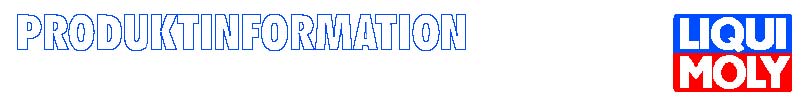 ОПИСАНИЕ	Service-Spray – это комбинированный пакет масляных присадок с растворителями, обладающий хорошими антикоррозионными свойствами. Удаляет ржавчину, вытесняет  влагу, обладает смазывающими и очищающими свойствами.СВОЙСТВА	- уменьшает износ - обладает антикоррозионным свойством- удаляет загрязнения и ржавчину- обладает хорошей проницаемостью- не содержит силиконов - нейтральна к пластмассе, лакам, металлам и древесине- вытесняет влагу - смазывает и предотвращает трение Service-Spray особенно хорошо предназначен для смазывания шарниров, цепей и цилиндров замков, кроме того данный мультифункциональный спрей используется для очистки контактов, а также для телескопических антенн.ПРИМЕНЕНИЕ		Распылить Service-Spray на обрабатываемую поверхность и  выждать 	некоторое время, необходимое для впитывания и проявления своих качеств.ФАССОВКА                    Service-Spray 100 ml Aerosol Art.Nr. 3388 
Данная информация базируется на основе тщательных исследований и поэтому может считаться надёжной, тем не менее абсолютная точность данных не гарантирована										PI 5/16/12/2015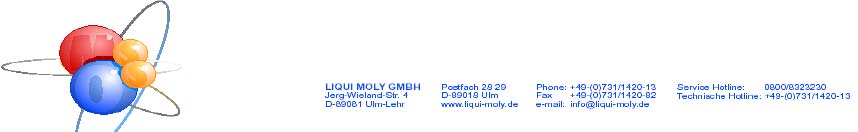 ТЕХНИЧЕСКИЕТЕХНИЧЕСКИЕТЕХНИЧЕСКИЕДАННЫЕ Основа, физическое состояние: жидкость/аэрозоль : комбинация присадок, масел, растворителейОкрас: желтоватый, прозрачныйПлотность при  : 0,84 g/cm³ Рабочий газ: CO2 ОБЛАСТЬ ПРИМЕНЕНИЯ